  Red line  Blue line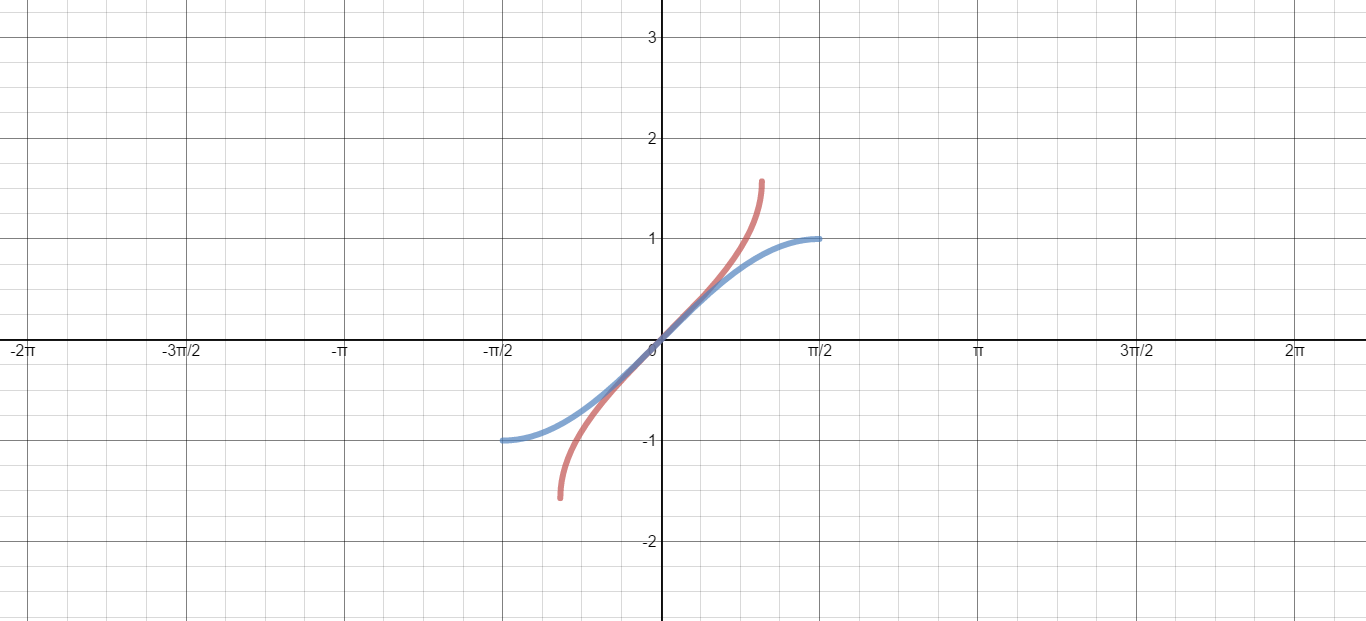   Red lineCos Green line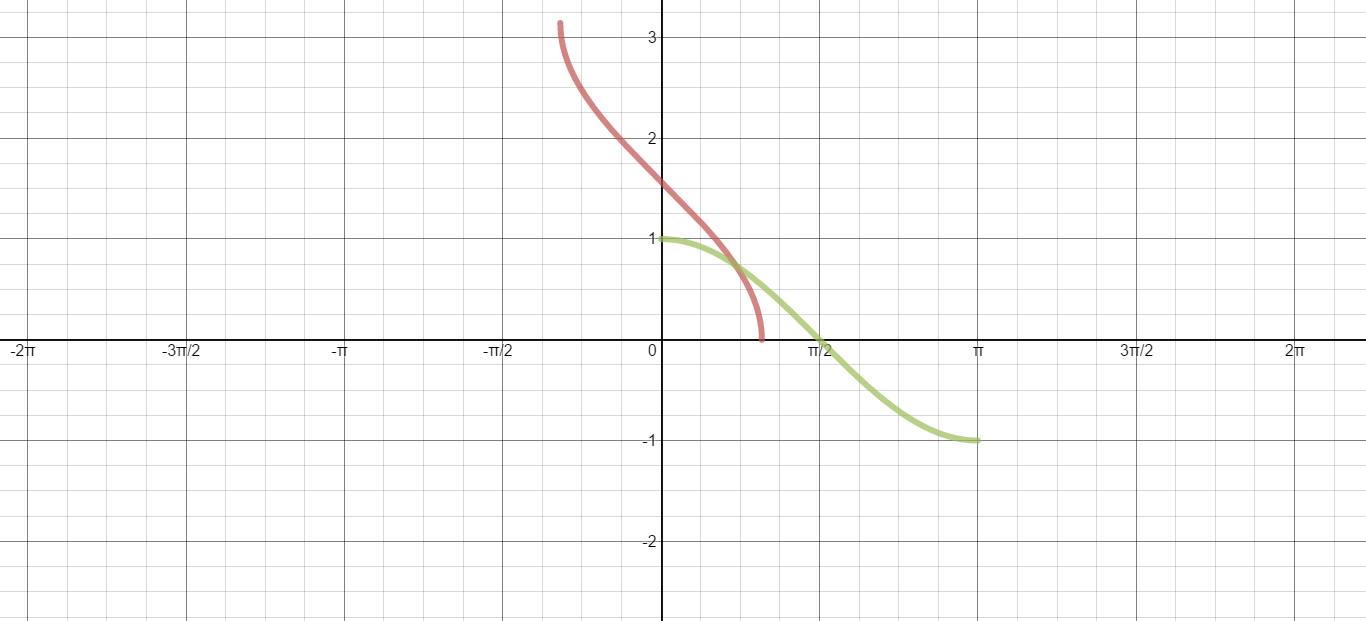   Red lineTan Purple line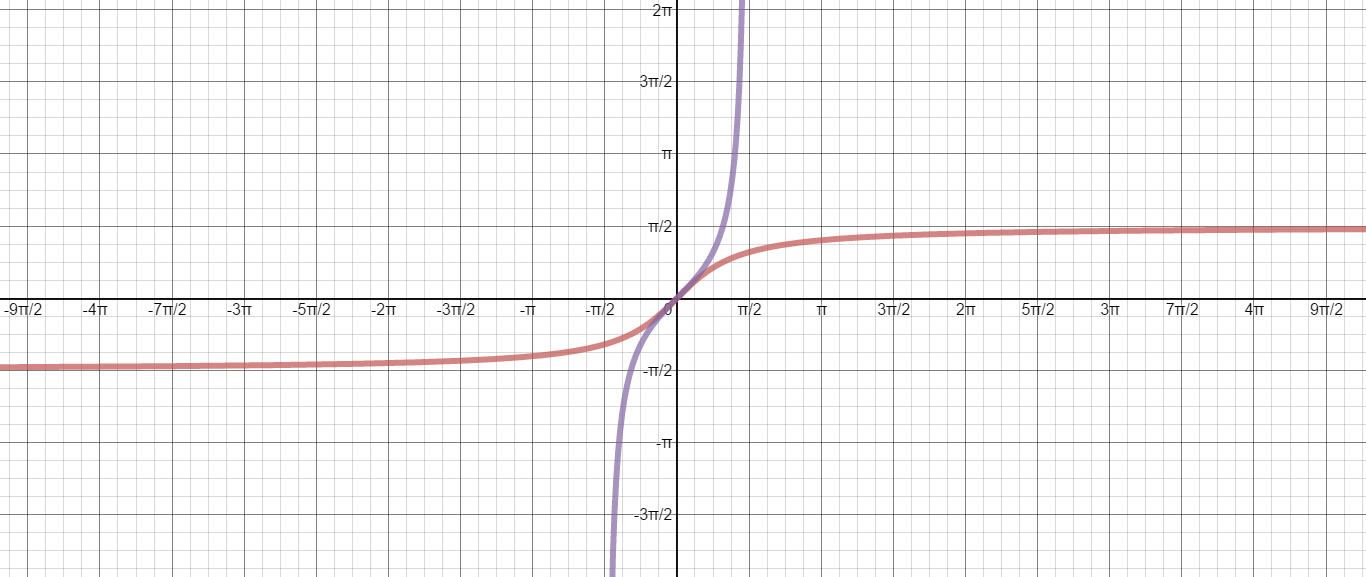 Black line y=  Red line  Blue line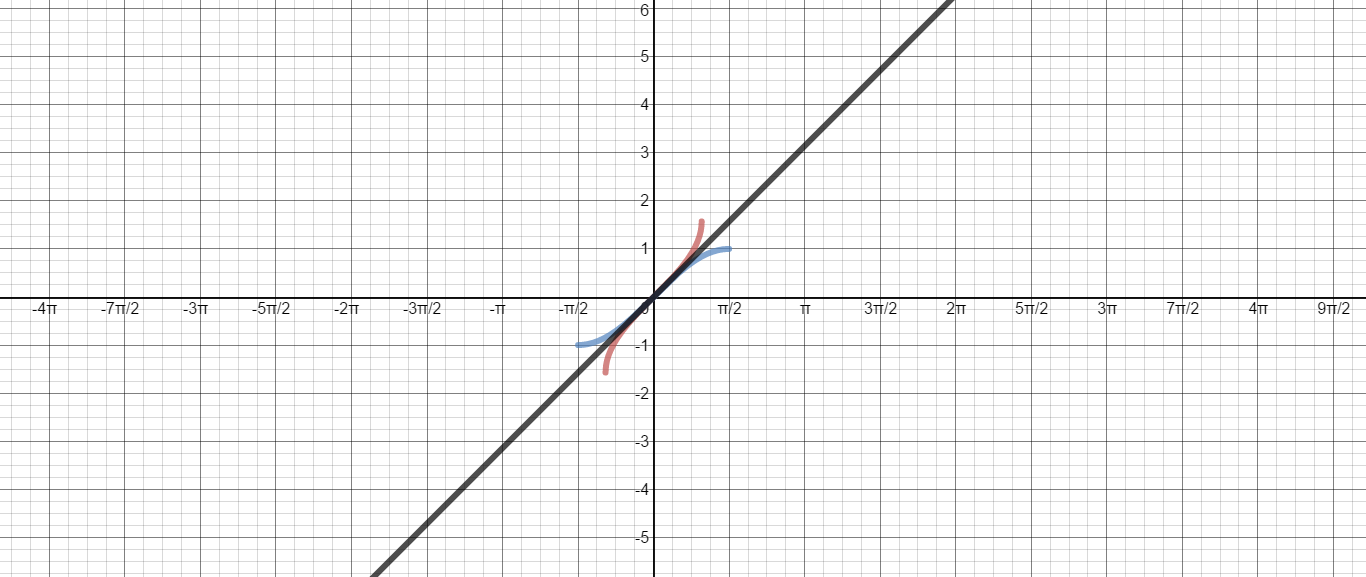   Red lineCos Green line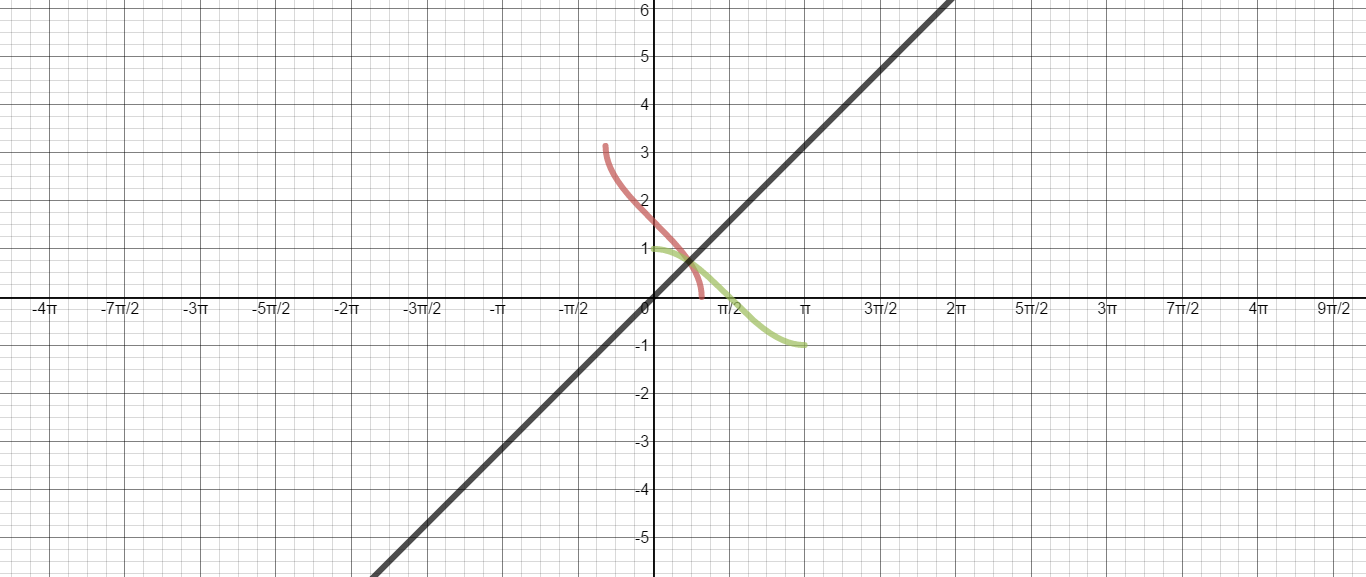   Red lineTan Purple line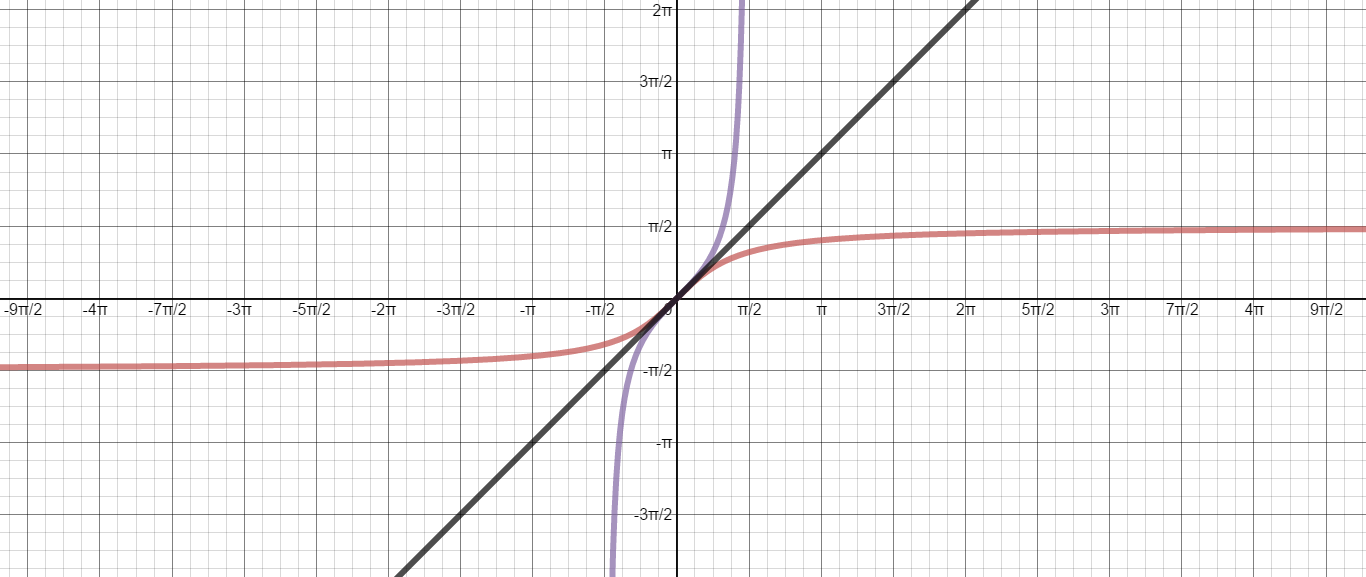  y = = 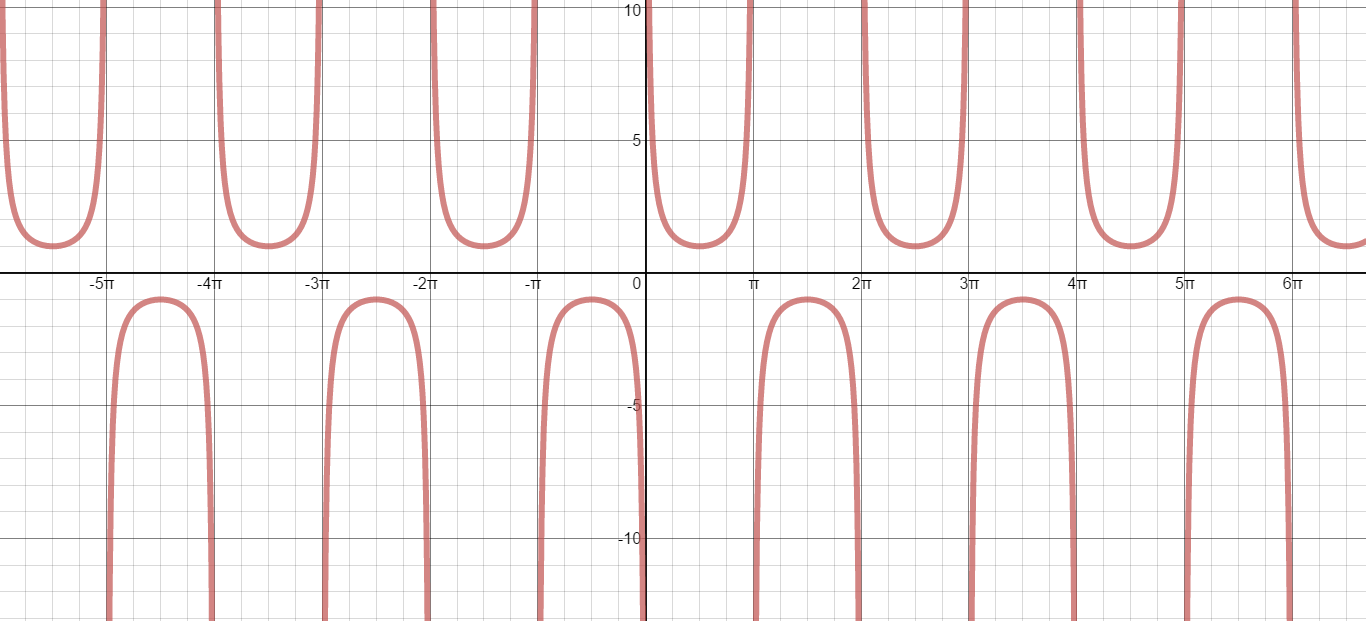 y = = 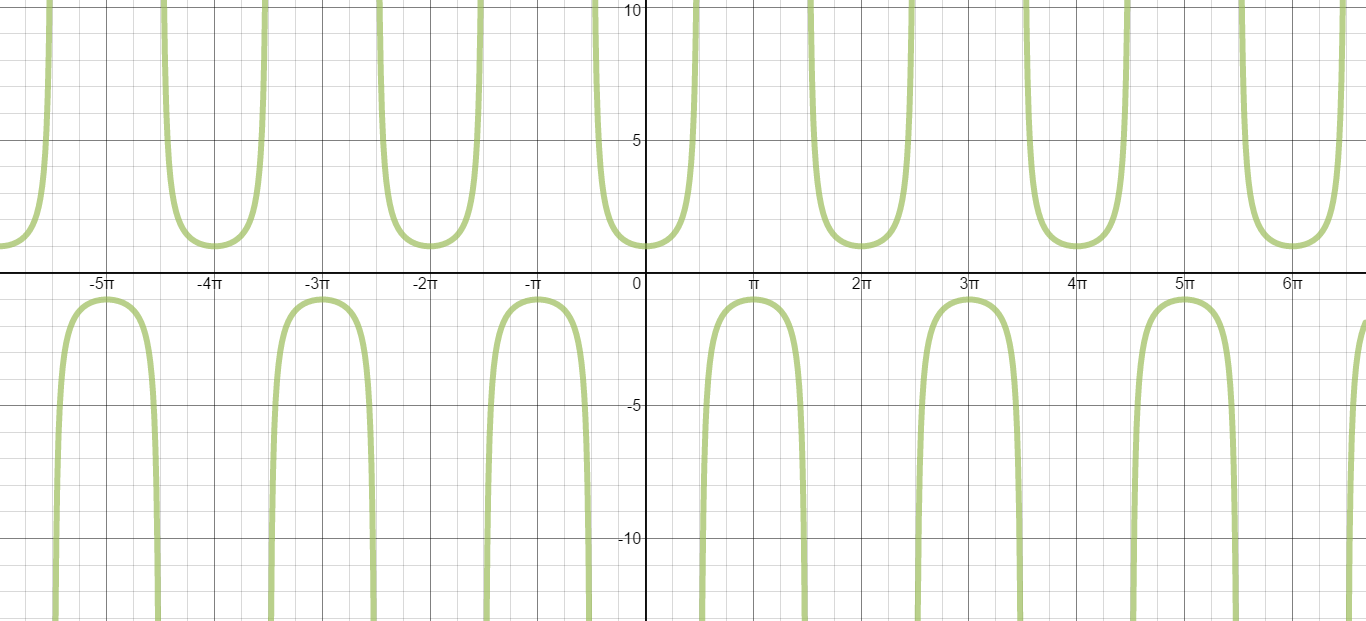 y = =  =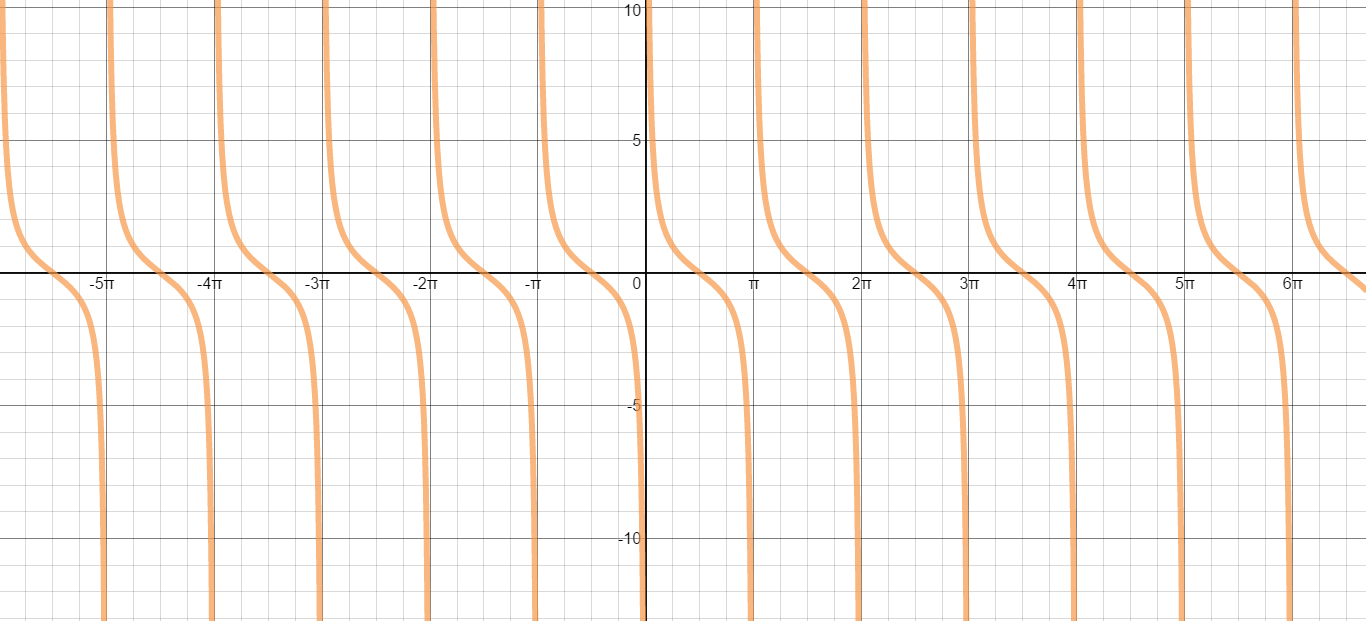 